TP 3 Les conditions d’actions des enzymes  La digestion des glucides nécessite l’intervention d’enzymes. On se propose d’étudier la digestion de l’amidon in vitro. Rappel :La digestion de l’amidon s’effectue par hydrolyse. L’hydrolyse correspond à une décomposition d’une molécule en présence d’eau par fixation des ions H3O+ et OH- qui proviennent de la dissociation de H2O.La digestion de l’amidon nécessite la présence d’une enzyme, l’amylase (voir TP1)On se propose de vérifier que l’activité d’une enzyme dépend de la températureMatériel à votre disposition :Solution d’empois d’amidon, eau iodée, liqueur de Fehling, amylase, tubes à essai, diverses pipettes,  bain-marie à 37°C, bain-marie à 90°C, 2 plaques de titration, feutre, thermomètres, bécher et glaçons, pipettes en plastique pour  effectuer les prélèvements, propipette. Vos objectifs :1°) Tester l’influence de la température sur l’activité de l’amylase (Température proche de 0°C, puis 37°C et 90°C) (Conseils : pour le protocole, prélèvement de 10 mL d’amidon, 2 mL d’amylase, le T0 : y penser, puis prélèvements toutes les deux minutes pour tester à l’eau iodée. Durée de l’expérience 12 min.)2°) Rendre compte de vos résultats sous forme d’un tableau 3°) Exploiter les résultats (savoir rédiger une réponse structurée, cohérente permettant de répondre à la question sur l’influence de la température lors d’une réaction enzymatique – penser à utiliser des connecteurs logiques). 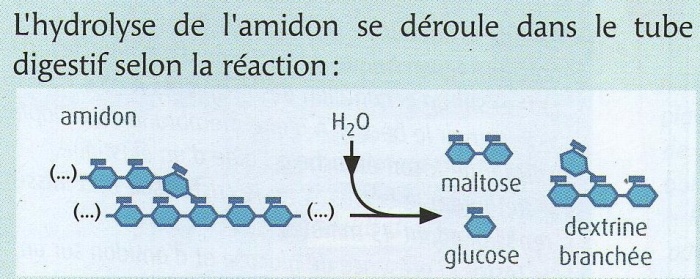 